          ?АРАР                                                         ПОСТАНОВЛЕНИЕ    24 май  2019 й.	                         №  61                от 24 мая  2019  г.О разработке документации проектапланировки территории и проекта межевания территории пообъекту Строительство межпоселкового газопровода высокогодавления дер.Юнусово - дер.Аюповочерез дер. Абдрахимово Мечетлинского района, расположенного натерритории сельского поселения Юнусовский сельский совет муниципального района Мечетлинский район Республики БашкортостанВ связи с необходимостью разработки проекта планировки и проекта межевания территории по объекту «Строительство межпоселкового газопровода высокого давления дер. Юнусово - дер. Аюпово через дер. Абдрахимово Мечетлинского района», расположенного на территории сельского поселения Юнусовский сельский совет муниципального района Мечетлинский район Республики Башкортостан, в соответствии со ст, ст. 22, 93, 116,  384,  870 , 878 Градостроительного кодекса Российской Федерации, постановляю:1. Разрешить ООО «Гарант плюс»  разработку проекта планировки и проекта   межевания  территории   по  объекту  «Строительство межпоселкового газопровода высокого давления дер. Юнусово - дер. Аюпово через дер. Абдрахимово Мечетлинского района».2. Подготовку документации по планировке территории осуществить
в соответствии с требованиями технических регламентов, градостроительных
регламентов, с учетом границ территорий объектов культурного наследия,
границ зон с особыми условиями использования территорий, с проектными
решениями по дальнейшей рекультивации нарушенных земель, с учетом
мероприятий, исключающих возможность вредного воздействия объекта на
окружающую   среду,   с   установлением   очередности   занятия   земель,
учитывающим беспрепятственное и рациональное использование земель в
период строительства объекта и т.д.3. Задание на проектирование на разработку проекта планировки территории и проекта межевания территорий по объекту «Строительство межпоселкового газопровода высокого давления дер. Юнусово - дер. Аюпово через дер. Абдрахимово Мечетлинского района», является приложением к данному постановлению.4.Обнародовать настоящее постановление на информационном стенде в здании Администрации сельского поселения Юнусовкий сельский совет муниципального района Мечетлинский район Республики Башкортостан, разместить на официальном сайте сельского поселения в сети «Интернет».5.Контроль за исполнением настоящего постановления оставляю за собой.Глава сельского поселения                                             Р.М. НигматуллинЭ.Р.Шараева(34770)2-86-18       БАШ?ОРТОСТАН РЕСПУБЛИКА№ЫМ»СЕТЛЕ РАЙОНЫМУНИЦИПАЛЬ РАЙОНЫНЫ*ЙОНОС  АУЫЛ СОВЕТЫАУЫЛ БИЛ»М»№Е ХАКИМИ»ТЕ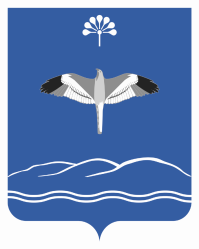 АДМИНИСТРАЦИЯСЕЛЬСКОГО ПОСЕЛЕНИЯЮНУСОВСКИЙ СЕЛЬСОВЕТМУНИЦИПАЛЬНОГО РАЙОНАМЕЧЕТЛИНСКИЙ РАЙОНРЕСПУБЛИКИ  БАШКОРТОСТАН